Spor Bilimleri Fakültesi Dekanlığı Antrenörlük Eğitimi Bölümü………………………….. numaralı öğrencisiyim. B.U.Ü. Ön Lisans ve Lisans Öğretim Yönetmeliği’ nin 15. Maddesi (azami süre sonu sınavları) veya 31. maddesi gereğince aşağıda belirtmiş olduğum ek sınav hakkından yararlanmak istiyorum.Katılacağım sınavlara ait ders listesi ekte olup, gereğini bilgilerinize arz ederim.  								Tarih		: ___/___/20___								Adı Soyadı	: 							     	İmza		:   Adres	:Tel. No	:   TAAHHÜT: Yaz öğretimi döneminde aldığım derslere ait harf notlarının   15.madde veya 31.madde ek sınavlarından sonra açıklanması nedeniyle geçer ve daha yüksek not almam durumunda yaz öğretimine daha önce kayıtlanmış olduğumdan ek sınav notumun geçerli olmayacağını, ders listesindeki bilgilerin eksik veya hatalı beyan etmem durumunda da herhangi bir hak talebinde bulunmayacağımı taahhüt ve kabul ederimEKİ: Ders Listesi (____ Adet)	15.madde azami süre sonu sınavı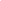 	31.madde ek sınavı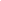 B.U.Ü. Ön Lisans ve Lisans Öğretim Yönetmeliği’nin 15. ve 31. maddelerinde belirtilen esaslar geçerlidir. Esaslar için aşağıdaki linki TIKLAYINIZ	https://kms.kaysis.gov.tr/Home/Goster/167318Bölüm Başkanı tarafından doldurulacaktır. 	   UYGUNDUR			          UYGUN DEĞİLDİR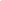 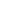 Bölüm Başkanı			Tarih			:Adı Soyadı		:İmza			:EK SINAVLARA KATILACAĞIM DERSLERDers isimleri kısaltılmadan açık ve okunaklı bir biçimde yazılacaktır. Sıra NoDersin KoduDersin AdıEn Son Alınan Harf Notu (FF,FD,D,K)1234567891011121314151617181920